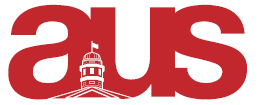 Report of the Arts Representatives, AUS Council 2015/11/04New BusinessSSMU Legislative Council and AUS Council meetings now align in terms of weeks which means that we will unfortunately be reporting on SSMU motions and events two weeks followingArts representatives met to draft the constitutional amendments related to our position in the AUS constitutionArts Reps met with the president of AUS on Friday October 30th in order to finalize the structure and content of the Constitutional Amendment Referendum questionLexi attended the one-day consultation process on the future of a new walking trail in Montreal, la promenade Fleuve-Montagne, at Thomson House on October 27thPresentation of planOpen forum discussion with student leadersSSMU Nominating Committee has voted on the new DEO and confirmation of the decision will be released shortlyAdam met with the Equity Councillors and with the McGill Harm Reduction Officer on the 28th of October to plan the upcoming event series: McGill Students Against Sexual HarassmentCommitteesLexi attended a first SSMU External Affairs Committee meeting on October 21st as well as a first SSMU Equity Committee meeting on October 31st Adam and Gabriel attended the Faculty of Arts Committee meeting on Tuesday October 27thAdam attended the SSMU Steering Committee meeting on October 30th, the SSMU Internal Regulations/Bylaw Review Committee meeting on October 21st, and was unfortunately absent from the October 29th meeting. There is also an upcoming meeting on the 4th of NovemberCurrent WorkWe are currently planning our Wine and Cheese Meet and Greet happening on the 10th of NovemberWe are holding our first Arts Rep office hour in the Arts Lounge on Tuesday November 3rd from 11:30 to 12:30The SSMU fall General Assembly is coming up on the 9th of November from 3:00pm-8:00pmWorking on informing students of the GA If possible everyone should try and attendRespectfully Submitted,Adam Templer, Gabriel Ning, and Lexi MichaudArts Representatives